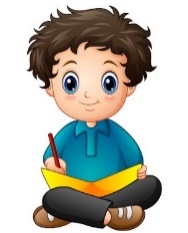 l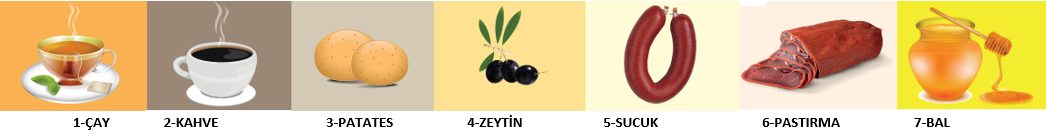 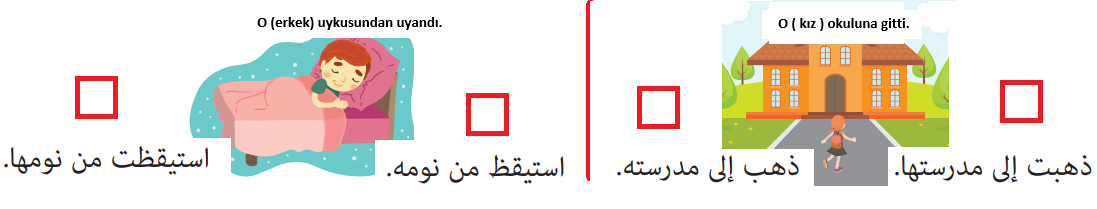 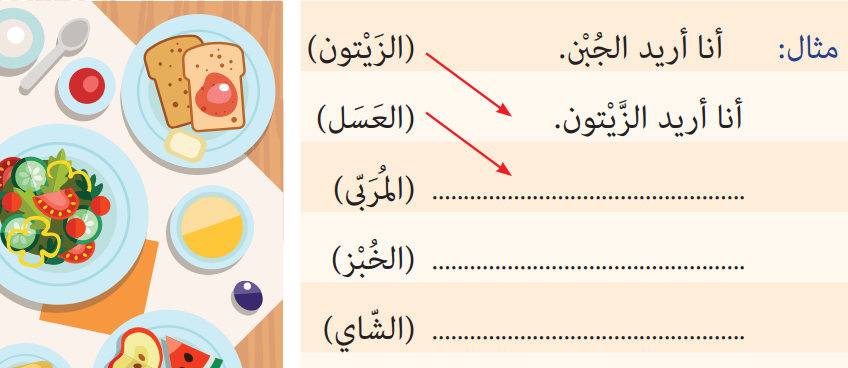 …………………………………………………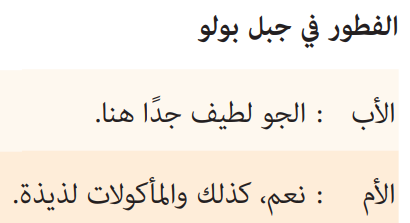 ………………………………………………… ………………………………………………..…………………………………………………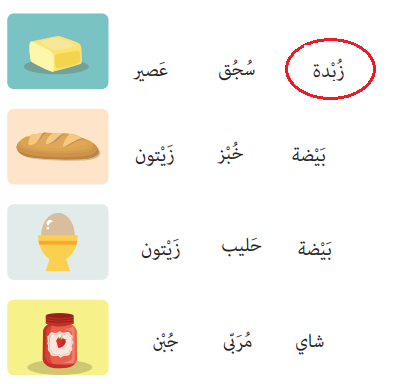 1- Kahvaltının   Arapçası nedir?A)عشاءB)فطورC)غداءD)مغرب2- جبن  nedir?A)peynir  B) bal  C) reçel D)ekmek3-Ekmeğinin Arapçası nedir?A)حليبB)خبزC)مربيD)قشطة4- علامة الاستفهامnedir?A) .  nokta       B) , virgül    C) ünlem !        D)soru işareti ?5- Aşağıdaki şıklardan hangisi yanlıştır?A)Sen (Müzekker) =أنتَB)O (müennes) =هِيَC)Ben = هُوَD)Sen (Müennes) = اَنْتِ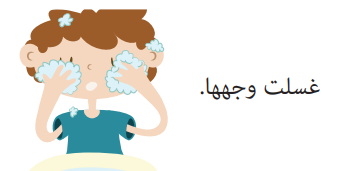 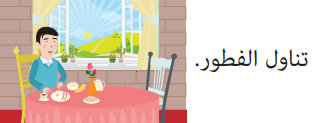 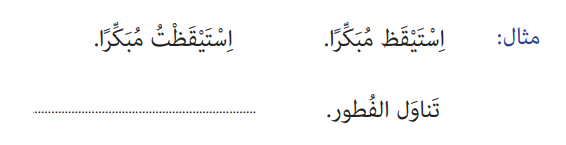 نتمنى لكم التوفيقDin Kültürü ÖğretmenleriAdı:Soyadı: Sınıfı: 6/__Numarası:	……………………………….…………. ORTAOKULU2021-2022 EĞİTİM-ÖĞRETİM YILI ARAPÇA DERSİ  6.SINIFLAR 1.DÖNEM 2.YAZILINOT:مثالقَلَمٌ + هُوَ = قَلَمُهُ      (onun kalemi)كِتَابٌ + هُوَ =قَلَمٌ + هِيَ = قَلَمُهَا(onun kalemi)       كِتَابٌ + هِيَ =قَلَمٌ + اَنْتَ  =  قَلَمُكَ(senin kalemin)   كِتَابٌ + اَنْتَ =قَلَمٌ + اَنْتِ =  قَلَمُكِ(senin kalemin)     كِتَابٌ + اَنْتِ =قَلَمٌ + اَنَا =  قَلَمِي(benim kalemim)    كِتَابٌ + اَنَا =